Publicado en Barcelona el 15/05/2024 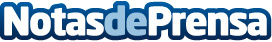 La escuela Ver Pensar Sentir mejora su presencia online gracias a las ayudas del Kit DigitalJenny Silvente está al mando de Ver Pensar Sentir, una escuela que propone una transformación educativa para conseguir un cambio de paradigma pedagógicoDatos de contacto:Carlosonlinevalles937685249Nota de prensa publicada en: https://www.notasdeprensa.es/la-escuela-ver-pensar-sentir-mejora-su Categorias: Nacional Educación Comunicación Marketing Cataluña Emprendedores Digital http://www.notasdeprensa.es